Confit de carottes au cumin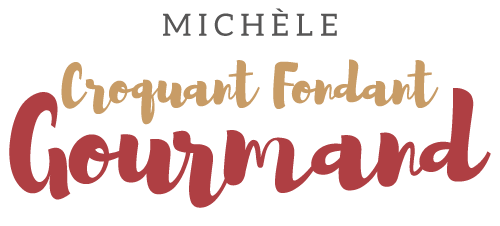  Pour 4 Croquants-Gourmands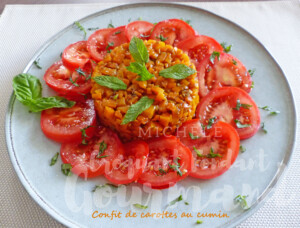 - 600 g de carottes
- 1 grosse échalote
- 1 grosse gousse d'ail
- 2 càs d'huile d'olive
- 1 càc de graines de cumin
- sel & poivre du moulin
- Menthe du jardinPeler et émincer finement l'échalote et l'ail dégermé.
Peler et couper les carottes en petits dés.
Faire fondre à feu doux et sans coloration l'échalote et l'ail dans l'huile chaude.
Ajouter les carottes, les graines de cumin, du sel & du poivre.
Bien mélanger et verser 3 cuillerées à soupe d'eau.
Couvrir la sauteuse et laisser cuire à petit feu pendant 45 minutes.
S'il reste un peu de liquide, le laisser s'évaporer à feu vif et à découvert.
Verser les carottes dans un ou plusieurs ramequins et bien tasser avec le dos d'une cuillère.
Couvrir et mettre au frais pendant au-moins 1 heure.
Démouler au moment de servir et décorer de feuilles de menthe.